IEEE P802.15
Wireless PANsInterpretation of a Motion to AdoptA motion to approve this submission means that the editing instructions and any changed or added material are actioned in the TG4n Draft. This introduction is not part of the adopted material.Editing instructions formatted like this are intended to be copied into the TG4n Draft (i.e. they are instructions to the 802.15 editor on how to merge the text with the baseline documents).TG4n Editor: Editing instructions preceded by “TG4n Editor” are instructions to the TG4n editor to modify existing material in the TG4n draft. As a result of adopting the changes, the TG4n editor will execute the instructions rather than copy them to the TG4n Draft.Discussion:. The commenter is correct. This is just a typo. Instruction to TG4n Editor: Change the word “restrict” on line 25 of page 2 to “restricts” as below.China Medical Band (CMB) devices operating within these bands conform to a set of rules specified in 24 China, Ministry of Industry and Information Technology Doc: 423-2005, which restricts use of the band to 25 only medical, non-voice use under direction of a healthcare practitioner, among other requirements.Discussion:. The commenter is correct. Values written in 6th column in Table66d indicate modulation index. These are not symbol rate.Instruction to TG4n Editor: Revise Table 66d as below.Table 66d— Frequency bands and data rates for CMB GFSK PHYDiscussion:. These two commenters are correct. To clarify which data rates is mandatory and option, Table 66c and Table 66d are revised as below.Instruction to TG4n Editor: Revise Table 66c and 66d as below respectively. Please note that the following modifications of Table 66dinclude a modification according to CID 13.Table 66c— Frequency bands and data rates for CMB O-QPSK PHYTable 66d— Frequency bands and data rates for CMB GFSK PHYDiscussion:. The pointed out part is the next sentence.“phyCurrentChannel is the designated channel identifier number from 1 to k”Here, “k” is just a certain numerical value of phyCurrentChannel parameter.  Hence, this sentence can be expressed without using the numerical value of k as below.phyCurrentChannel is the designated channel identifier shown in Table68o.Instruction to TG4n Editor: Revise line 7 of page 4 as below.phyCurrentChannel is the designated channel identifier number from 1 to k shown in Table68oDiscussion:. Judging from subclause number and content of comment of the CID 4, page number may not 4 but 5. These all comments are about Table 71 and these are correct. Based on the received proposals, Table 71 should be revised as below.Instruction to TG4n Editor: Remove the first 3 rows of Table 71 and revise Table 71 as below.—PHY PIB attributesDiscussion:. Line 14 of page 5 clearly addresses Table 162 is used as SFD for CMB O-QPSK. From this point of view, Table 220 is not needed.Instruction to TG4n Editor: Remove Table 220 shown in below from the draft. And assign corrects table numbers to left tables in the draft.Table 220—Format of the SFD field for CMB O-QPSK PHYDiscussion:. Subclause number of CID 5 may be 22.1.1.3 judging from content of this comment.Instruction to TG4n Editor: Revise the Figure 194 as below.Figure 194—Format of the PHR for CMB O-QPSK PHYDiscussion:. Subclause number of this commet may be 22.1.1.3 judging from content of this comment.Instruction to TG4n Editor: Repalce “618” of line 2 of page 6 with “619” as below.For the 195 MHz, 416 MHz, and 618619 MHz frequency bands,Discussion:. Subclause number of this commet may be 22.1.1.3 judging from content of this comment.Instruction to TG4n Editor: Repalce “on” of line 4 of page 6 with “one” as below.The Rate Mode field indicates the Rate Mode used to encode the packet, and shall contain onone of the valuesDiscussion:. As the commenter of CID 40 says, subclause 18.3.1.3 is resused for HCS of CMB O-QPSK PHY. Hence, sentences from line 12 to line 22 are not necessary. By removing these unnecessary sentences, CID 18 is resolved. (Line and page number of CID should be 6 and 14 respectively judging from the content.)Instruction to TG4n Editor: Delete whole senteces from line 12 to line 22, including Figure 195, of page 6 as below. The HCS field is given by the coefficients of the remainder polynomial x8 + x2 + x + 1. An example HCS is shown in Figure 195.—Example HCS for CMB OQPSKA typical implementation is depicted in Figure 196. CRC-8 Generator Polynomial 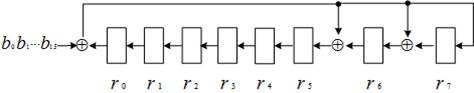 Initialize the remainder register (r0, r1,…, r6, r7) to zero.Shift the sequence b0, b1,…, b15 into the divider beginning with b0 . After the last bit, b15, is shifted into the divider, the remainder register contains the HCS:—Typical HCS implementation for CMB O-QPSKDiscussion:. Line and page number of this CID should be 3 and 7 respectively judging from the content. The current draft includes unnecessary correction history of word “Figure 193” on line 3 of page 7. This must be removed from the dart.Instruction to TG4n Editor: Delete unnecessary history on line 3 of page 7 as below.BeforeFigure 197Figure 193 shows a reference modulator diagram for the CMB O-QPSK PHY.AfterFigure 197 shows a reference modulator diagram for the CMB O-QPSK PHY.Discussion:. Subclause number of this CID should be 22.1.2.2 judging from the content. And this commenter mentions, the second sentence “Table 222 9 defines the bits-to-chip mapping for (8,4) spreading and Table 223 defines bits-to-chip mapping fro the 10 (16,4) spreading” is redundant. Hence, this second sentence should be removed.Instruction to TG4n Editor: Add “SHR” prior to “spreading” in the first sentence of line 9 of page 7 and replace the second sentese with “The parameters are shown in Table 223.”The SHR spreading is (16, 4) DSSS bit-to-chip mapping. The parameters are shown in Table 223. Table 222 9 defines the bits-to-chip mapping for (8,4) spreading and Table 223 defines bits-to-chip mapping fro the 10 (16,4) spreading The parameters are shown in Table 223.Line and page number of this CID should be 15 and 7 respectively judging from the content. The current draft includes unnecessary correction history of word “Figure 193” on line 15 of page 7. This must be removed from the dart.Instruction to TG4n Editor: Delete unnecessary history on line 15 of page 7 as below.BeforeFigure 197Figure 193 shows the signal flow when DSSS is applied to the PSDU, i.e.,AfterFigure 197 s shows the signal flow when DSSS is applied to the PSDU, i.e.,Discussion:. Page number of these two CIDs should be 7 and line numbers of these two CIDs should be 17 and 20 respectively judging from contents. As commented, these words should be relaced with “Rate Mode” and “Data Rate” to consist with other parts of this draft.Instruction to TG4n Editor: Replace “RateMode” with “Rate Mode” and “DataRate” with “Data Rate” in this draft as below. These words are used in line 17 and 19 of page 7 and line 1 of page 9.Page 7, line 17Depending on the frequency band and RateMode Rate Mode,Page7, line 19The relationship between the RateMode Rate Mode and the DataRate Data Rate parameters of the MCPS-DATA.requestPage9, line1Table72—Chip Whitening for DSSSDiscussion:. As commented a certain word(s) is needed after “by.” The word must be added is subcause number 18.3.2.11 judging from meaning of subclause 22.1.2.6.Instruction to TG4n Editor: Add subclause number “18.3.2.11” and period “.” after “by” in line 5 of page 9 as below.described by 18.3.2.11.Discussion:. In a specification document, all parameters are written in Italic character. Hence, this parameter “r” should be written in the same manner as this commenter says.Instruction to TG4n Editor: Change parameter “r” in line 9 of page 9 to Italic character as below.In the 195 MHz, 416 MHz, and 619 MHz bands, the raised cosine pulse shape with roll-off factor of rr = 0.8Discussion:. CID 10 is correct according to Table 66c and 66d.Instruction to TG4n Editor: Replace the pharse “176MHz, 407MHz and 608MHz” with “195MHz, 416MHz and 619MHz.” in line 20 of page 9 as below.In general, when operating in the 176195MHz, 407416MHz and 608619MHz bands, the transmitted spectral productsDiscussion:. Line and page number of CID 25 should be 21 and 9 respectively judging from comment. As written in the proposal, word “and” should be inserted between “Table 75 (10.3.2)” and “Table225.” Besides this, there is an unnecessary space prior to the word “Table 75.”Instruction to TG4n Editor: Revise line 21 of page 9 as the next. Add a word “and” between “Table 75 (10.3.2)” and “Table225.” And remove an unnecessary space prior to the word “Table 75.”.shall be less than the limits specified in  Table 75 (10.3.2) and Table 225.Discussion:. Line and page number of CID 26 should be 23 and 10 respectively judging from comment. As written in the proposal, a word “CMB” should place before a word “O-QPSK” in line 23 of page 10.Instruction to TG4n Editor: Revise line 23 of page 10 as the next. Add “CMB” before “O-QPSK.”.CMB O-QPSK transmitters shall have EVM values of less than 35% when measured for 1000 chips.Discussion:. Line and page number of CID 26 should be 22 and 13 respectively judging from comment. As written in this comment, subclause number should not be “22.2.2.4” but “22.2.4.5.” judging from meaning of this subclause 22.2.2.1.Instruction to TG4n Editor: Replace a word “22.2.2.4” in line 22 of page 13 with “22.2.4.5” as below.spectral mask, as defined in 22.2.2.4 22.2.4.5 GFSK with a BT value of 0.7 should be used in Mode #1 to Mode #5.Discussion:. Line and page number of CID29, 30 and 31 should be 21 and 16 respectively judging from the comments.Above all comments are about Table 230 and all are acceptable to revise.Instruction to TG4n Editor: Change words “Normailze”, “spectram” and “dB” of line 21 of page 16 (Table 230) to “Normalized”, “spectral” and “dBr” respectively as below.—Transmission spectral mask for CMB GFSK PHYDiscussion:. Line and page number of CID 23 should be 2 and 8 respectively judging from the comment.Subclause number of CID41 should be 8 and 22.1.2.5 judging from the comment.Subclause number of CID42 should 22.1.2.5 judging from the comment.As the above commentors mention, Table 222 and 223 do not have a difference from baselinedocument. Hence, cross reference technique should be used instead of preparing new tables for Table 222 and 223.And description of Table 222 and 223 written in line 2 of page 8 is not clear.Considering CID23, 41 and 42, subclause 22.1.2.5 should be explained as below.DSSS bits-to-chip mapping of (8,4) and (16,4) for CMB O-QPSK PHY shall be specified as Table 176 and Table 177 in subclause 18.3.2.9 of IEEE802.15.4g-2012.Instruction to TG4n Editor: Remove whole contents of subclause 22.1.2.5. And add the following new sentence as below.Table 222 and Table 223 show (N, 4) DSSS bits-to-chip mapping.DSSS bits-to-chip mapping of (8,4) and (16,4) for CMB O-QPSK PHY shall be specified as Table 176 and Table 177 in subclause 18.3.2.9.Table 222—(8, 4) DSSS bit-to-chip mappingTable 223—(16, 4) DSSS bit-to-chip mappingDiscussion:. For example, table of contents of page viii includes correction history. Besides this, some of other pages include unnecessary correction history. Those are not necessary for a specification document and must be removed from the draft.Some typos which are not pointed out by reviewers might be left in the draft. Those typos must be fixed as many as we can when they are found.Instruction to TG4n Editor: Remove unnecessary histories which TG4n think they are not needed for the spec when TG4n editor find them in the draft before going to the next process. Besides this, correct typos which might not be pointed out by reviewers when TG4n editor find them in the draft before going to the next process.LB 96 Comment Resolutions #1 LB 96 Comment Resolutions #1 LB 96 Comment Resolutions #1 LB 96 Comment Resolutions #1 LB 96 Comment Resolutions #1 Date:  2014-11-4Date:  2014-11-4Date:  2014-11-4Date:  2014-11-4Date:  2014-11-4Author(s):Author(s):Author(s):Author(s):Author(s):NameAffiliationAddressPhoneemailKenichi MoriPanasonic600 Saedo-cho, Tsuzuki-ku, Yokohama, 224-8539, Japan+81-50-3686-6589mori.ken1@jp.panasonic.comCIDPageSub-clauseLineCommentProposed ChangeResponse1224.125"restrict" should be "restricts."Change from "restrict" to "restricts."AcceptCIDPageSub-clauseLineCommentProposed ChangeResponse1338.1.114Title of "Symbol rate" in Table 66d is not necessary.And bracket of Modulation index is not necessary.Delete "Symbol rate" and remove the bracket.ReviseBand Identifier (MHz)Frequency band(MHz)Spreading parametersSpreading parametersData parametersData parametersData parametersBand Identifier (MHz)Frequency band(MHz)Chip rate (kchip/s)ModulationBit rate (kb/s)Symbol rate (Modulation index)Symbols195174-216---GFSK (common)501.0Binary195174-216---GFSK (optional)1000.5 or 1.0Binary195174-216---GFSK (optional)2000.5 or 1.0Binary416407-425---GFSK (common)501.0Binary416407-425---GFSK (optional)1000.5 or 1.0Binary416407-425---GFSK (optional)2000.5 or 1.0Binary619608-630---GFSK (common)501.0Binary619608-630---GFSK (optional)1000.5 or 1.0Binary619608-630---GFSK (optional)2000.5 or 1.0BinaryCIDPageSub-clauseLineCommentProposed ChangeResponse238.1.112Are both data rates for each of the bands mandatory, or is one optional as in Table 66d.Specify which rates are mandatory and which are optinal for Table 66c, similar to what is done for table 66d.ReviseSee DCN14-615r0338.1.114We don't specify things as common and optional, but as mandatory and optional.Change common to mandatory in Table 66d.ReviseSee DCN14-615r0Band Identifier (MHz)Frequency band(MHz)Spreading parametersSpreading parametersData parametersData parametersData parametersBand Identifier (MHz)Frequency band(MHz)Chip rate (kchip/s)ModulationBit rate (kb/s)Symbol rate (ksymbol/s)Symbols195174-2161000O-QPSK250(mandatory)62.516-ary orthogonal195174-2161000O-QPSK500(optional)1258-ary orthogonal416407-4251000O-QPSK250(mandatory)62.516-ary orthogonal416407-4251000O-QPSK500(optional)1258-ary orthogonal619608-6301000O-QPSK250(mandatory)62.516-ary orthogonal619608-6301000O-QPSK500(optional)1258-ary orthogonalBand Identifier (MHz)Frequency band(MHz)Spreading parametersSpreading parametersData parametersData parametersData parametersBand Identifier (MHz)Frequency band(MHz)Chip rate (kchip/s)ModulationBit rate (kb/s)Symbol rate (Modulation index)Symbols195174-216---GFSK (common
mandatory)501.0Binary195174-216---GFSK (optional)1000.5 or 1.0Binary195174-216---GFSK (optional)2000.5 or 1.0Binary416407-425---GFSK (common
mandatory)501.0Binary416407-425---GFSK (optional)1000.5 or 1.0Binary416407-425---GFSK (optional)2000.5 or 1.0Binary619608-630---GFSK (common
mandatory)501.0Binary619608-630---GFSK (optional)1000.5 or 1.0Binary619608-630---GFSK (optional)2000.5 or 1.0BinaryCIDPageSub-clauseLineCommentProposed ChangeResponse1448.1.2.157Definition of parameter "k" is not clear. Make it clear.And parameter "k" should be written in Italic character.Add definition of this parameter as below."k" is an integer parameter as shown in Table 68o.And add "(k)" after phyCurrentChannel in the cell of phyCurrent Channel of Table 68o.Change font style of "k" to Italic character.ReviseSee DCN14-61503448.1.2.157Not give the definition to kpls give the k definiationReviseSee DCN14-615r0CIDPageSub-clauseLineCommentProposed ChangeResponse449.31The enumeration column should only contain numbers.Replace "CMB-O-QPSK CMB-FSK" with "0, 1" in the enumeration column.ReviseSee DCN14-615r01559.31Remove unnecessary rows in Table71.As proposed.ReviseSee DCN14-615r01659.31"Ennumeration" is a typo.Change "Ennumeration" to "Enumeration."ReviseSee DCN14-615r0AttributeTypeRangeDescriptionphyCMBModulationEnnumerationEnumerationCMB O-QPSK ,CMB GFSK 0,1The selected modulation type.This attribute is only valid for the CMB PHY.0: CMB O-QPSK1: CMB GFSKCIDPageSub-clauseLineCommentProposed ChangeResponse38522.1.1.21Table 220 is not referenced anywhere. The 22.1.1.2 refers to the table 162 and gives reference to 18.3.1.2, but I am not sure if that is correct, or whether it should refer to table 220Either make sure table 220 is used or remove it.ReviseSee DCN14-615r0Bit: 01234567891011121314151110101101100010CIDPageSub-clauseLineCommentProposed ChangeResponse5612.1.1.30The bit string index numbering in Figure 194 is a diffferent from standard 802.15 convention. See Figure 195 for an example of standard 802.15 convention.Change to standard 802.15 convention.ReviseSee DCN14-615r039622.1.1.31The 8-2, 15-9, 23-16 looks funny in the header. In normal case we do use 2-8, 9-15 and 16-23 in pictures, for example P802.15.4-REVb-DF1 figure 86. Is there reason why the start and end bits numbers are in that kind of order? Especially as the figure 195 has the bit numbers in different order...Change to match normally used method.ReviseSee DCN14-615r0Bit string index 0182 – 28159 – 9152316 - 1623Field nameSpreading ModeRate ModeReservedFrame LengthHCSCIDPageSub-clauseLineCommentProposed ChangeResponse6612.1.1.32"618" should be "619".Make it so.AcceptCIDPageSub-clauseLineCommentProposed ChangeResponse7612.1.1.34"on" should be "one".Make it so.AcceptCIDPageSub-clauseLineCommentProposed ChangeResponse40622.1.1.312-22The text at line 11 says HCS is as defined in 18.3.1.3, and then it goes to explain in detail how it is calculated. Isn't the reference not enough? I think the HCS crc 8 is explained in multiple places already, is there really difference, or should we just put reference and remove this text?Make sure the reference is correct and remove extra description of how to calculate HCS.ReviseSee DCN 14-615r0181422.1.1.36"OQPSK" should be "O-QPSK" to align with other parts.Revise from OQPSK to O-QPSK.ReviseSee DCN 14-615r0Bit string index012 - 89-1516-23Example value11000000010101001111000CIDPageSub-clauseLineCommentProposed ChangeResponse19322.1.2.17Remove unnecessary correction history.As proposed.AcceptCIDPageSub-clauseLineCommentProposed ChangeResponse8721.1.2.29Change "The spreading is (16, 4) DSSS bit-to-chip mapping. The parameters are shown in Table 223. Table 222 9 defines the bits-to-chip mapping for (8,4) spreading and Table 223 defines bits-to-chip mapping fro the 10 (16,4) spreading" to "The SHR spreading is (16, 4) DSSS bit-to-chip mapping. The parameters are shown in Table 223."Make it so.ReviseCIDPageSub-clauseLineCommentProposed ChangeResponse201522.1.2.17Remove unnecessary correction history.As proposed.AcceptCIDPageSub-clauseLineCommentProposed ChangeResponse211722.1.2.47"RateMode" should be "Rate Mode."As proposed.
Other parts where "RateMode" is used in spec and co-existence documents must be fixed in the same way.Accept222022.1.2.47"DataRate" should be "Data Rate."As proposed.
Other parts where "DataRate" is used in spec and co-existence documents must be fixed in the same way.AcceptFrequency band (MHz)RateModeRate Mode176-2141407-4251608-6301CIDPageSub-clauseLineCommentProposed ChangeResponse9922.1.2.65"…described by" what?Fill in missing text.CIDPageSub-clauseLineCommentProposed ChangeResponse24922.1.2.79Parameter "r" should be written in Italic character.As proposed.AcceptCIDPageSub-clauseLineCommentProposed ChangeResponse10921.1.3.220"176 MHz, 407MHz and 608MHz" should be "195 MHz, 416 MHz, and 619 MHz".Make it so.AcceptCIDPageSub-clauseLineCommentProposed ChangeResponse252122.1.3.29Sentence is broken. Fix t it.Before Table 75, there is an unnecessary space character. Remove it.
And insert "and" between Table 75(10.3.2) and Table 225.Revise35922.1.3.521Table 75(10,3,2) Table 225 are listed parallelOnly keep Table 225ReviseCIDPageSub-clauseLineCommentProposed ChangeResponse262322.1.3.710"O-QPSK" should be "CMB O-QPSK."Add "CMB" before "O-QPSK."ReviseCIDPageSub-clauseLineCommentProposed ChangeResponse272222.2.2.113Sub-clause number should be 22.2.4.5. And it may be better to reconsider this sentence from English grammar point of view.As proposed.ReviseCIDPageSub-clauseLineCommentProposed ChangeResponse292122.2.4.516"Normalize" should be "Normalized."Revise from "Normalize" to "Normalized."Accept302122.2.4.516"sectram" is typo. This should be "spectral."Revise from "spectram" to "spectral."Accept312122.2.4.516"dB" should be "dBr."Revise from "dB" to "dBr."Accept3722.2.4.521dB or DbrThis should be "dBr."See CID31Normailze Normalized frequency by symbol rate(frequency [Hz]/ symbol rate [b/s])Power spectram spectral density[dBr]-2 and below-35from -2 to -1.5-25from -1.5 to -1-10from -1 to +10from +1 to 1.5-10from +1.5 to +2-25+2 and above-35CIDPageSub-clauseLineCommentProposed ChangeResponse23222.1.2.58(N, 4) is ambiguous. Make it clearer.Revise this phrase as the next."(8, 4) and (16, 4) DSSS bits-to-chip mapping respectively"ReviseSee DCN14-615r041922.1.1.3What is the difference between this table 222 and the P802.15.4-REVb-DF1 table 286? Perhaps we could just reference the table already there?Replace table 222 with reference to existing table.ReviseSee DCN14-615r042822.1.1.3What is the difference between this table 223 and the P802.15.4-REVb-DF1 table 287? Perhaps we could just reference the table already there?Replace table 223 with reference to existing table.ReviseSee DCN14-615r0Data SymbolChip Values for (8,4) DSSS(c0 c1 … c6 c7)00000 000111101 000020110 100031011 100141110 010150011 010061000 110070101 110181010 001090111 0011101100 1011110001 1010120100 0110131001 0111140010 1111151111 1110Data SymbolChip Values for (16,4) DSSS(c0 c1 … c14 c15)00011 1110 0010 010110100 1111 1000 100120101 0011 1110 001031001 0100 1111 100040010 0101 0011 111051000 1001 0100 111161110 0010 0101 001171111 1000 1001 010080110 1011 0111 000090001 1010 1101 1100100000 0110 1011 0111111100 0001 1010 1101120111 0000 0110 1011131101 1100 0001 1010141011 0111 0000 0110151010 1101 1100 0001CIDPageSub-clauseLineCommentProposed ChangeResponse11Remove unnecessary information of correction history.Remove unnecessary information of correction history.ReviseSee DCN14-615r032All typos should be fixed before releasing the final draft.As proposed.ReviseSee DCN14-615r0